State of LouisianaState Licensing Board for Contractors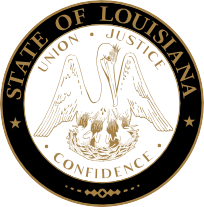 Residential contractors subCommitteeMeeting AgendaWednesday, August 17, 2022, 9:30 a.m.ROLL CALL – Ms. Trulisa HollindsPLEDGE OF ALLEGIANCE – Ms. Doreen “Dodie” Adams, MemberINTRODUCTION – Jeffrey Wale, Hearing Officer, Louisiana Department of JusticeConsideration of the July 20, 2022, Residential Building Subcommittee Meeting Minutes.Welcome / Introductions – Mr. Brad Hassert, Compliance DirectorPublic Comment (Non-Agenda Items)NEW BUSINESS COMPLIANCE HEARINGS:a) 	AJM, L.L.C d/b/a AJM Design+Build, Kenner, Louisiana – Consideration of an alleged violation for bidding and/or performing residential construction work without possessing a State Residential Building license at 219 Riverlands Drive ($381,021.00), Laplace, Louisiana. La. R.S. 37:2167(A).	LSLBC Case 2021-1575-01b)	In-Site Construction Group, L.L.C., New Orleans, Louisiana – Consideration of an alleged violation for entering into a contract with an unlicensed contractor (AJM, LLC dba AJM Design+Build) to perform work at 219 Riverlands Drive ($138,312.77), Laplace, Louisiana. La. R.S. 37:2158(A)(4).	LSLBC Case 2021-1575-02NOLA Contained Build & Design Limited Liability Company, New Orleans, Louisiana – Consideration of an alleged violation for bidding and/or performing home improvement contracting services without possessing a State Home Improvement Registration at 616 Wilker Neal Avenue ($23,440.08), Harahan, Louisiana. La. R.S. 37:2175.3(A)(1).LSLBC Case 2021-2012-01Derek Cadiere d/b/a Cadiere Construction, Houma, Louisiana – Consideration of an alleged violation for bidding and/or performing home improvement contracting services without possessing a State Home Improvement Registration at 212 Michael Street ($26,338.35), DeQuincy, Louisiana. La. R.S. 37:2175.3(A)(1).LSLBC Case 2021-1450-01Fayette Tanner d/b/a Tanner’s Roofing Service, Marrero, Louisiana – Consideration of an alleged violation for bidding and/or performing home improvement contracting services without possessing a State Home Improvement Registration at 2401 Regency Place ($16,050.00), Gretna, Louisiana. La. R.S. 37:2175.3(A)(1).LSLBC Case 2022-0052-01A Piece of Kake Remodeling, LLC, Baton Rouge, Louisiana – Consideration of an alleged violation for bidding and/or performing home improvement contracting services without possessing a State Home Improvement Registration at 14461 West David Drive ($9,622.08), Hammond, Louisiana. La. R.S. 37:2175.3(A)(1).LSLBC Case 2022-0098-01a) 	Quan Truong, Inc., Kenner, Louisiana – Consideration of an alleged violation for entering into a contract with an unlicensed contractor (Ana Roofing and Maintenance LLC) to perform work at 14 Vicksburg Court ($18,000.36), Harvey, Louisiana. La. R.S. 37:2158(A)(4).	LSLBC Case 2022-0187-01b)	Ana Roofing & Maintenance LLC, Kenner, Louisiana – Consideration of an alleged violation for bidding and/or performing home improvement contracting services without possessing a State Home Improvement Registration at 14 Vicksburg Court ($18,000.36), Harvey, Louisiana. La. R.S. 37:2175.3(A)(1).			LSLBC Case 2022-0187-02a) 	Quan Truong, Inc., Kenner, Louisiana – Consideration of an alleged violation for entering into a contract with an unlicensed contractor (Ana Roofing and Maintenance LLC) to perform work at 3824 Timberview Lane ($8,851.00), Harvey, Louisiana. La. R.S. 37:2158(A)(4).	LSLBC Case 2022-0217-01b)	Ana Roofing & Maintenance LLC, Kenner, Louisiana – Consideration of an alleged violation for bidding and/or performing home improvement contracting services without possessing a State Home Improvement Registration at 3824 Timberview Lane ($8,851.00), Harvey, Louisiana. La. R.S. 37:2175.3(A)(1).	LSLBC Case 2022-0217-02Ana Roofing & Maintenance LLC, Kenner, Louisiana – Consideration of an alleged violation for bidding and/or performing home improvement contracting services without possessing a State Home Improvement Registration at 30 Derek Lane ($38,229,12), LaPlace, Louisiana. La. R.S. 37:2175.3(A)(1).LSLBC Case 2021-2037-01Alfred Joseph Silva d/b/a US Southern Home, Denham Springs, Louisiana– Consideration of an alleged violation for bidding and/or performing residential construction work without possessing a State Residential Building license at 7181 Tom Hebert Road ($150,403.39), Lake Charles, Louisiana. La. R.S. 37:2167(A).LSLBC Case 2022-0201-01DG Construction and Development Inc, Baton Rouge, Louisiana – Consideration of an alleged violation for bidding and/or performing home improvement contracting services without possessing a State Home Improvement Registration at 2312 Orange Street ($68,500.00), Alexandria, Louisiana. La. R.S. 37:2175.3(A)(1). LSLBC Case 2021-2060-01Bejay Butters, Denham Springs, Louisiana – Consideration of an alleged violation for bidding and/or performing home improvement contracting services without possessing a State Home Improvement Registration at 15021 Brown Road ($10,500.00), Baker, Louisiana. La. R.S. 37:2175.3(A)(1).LSLBC Case 2022-0095-01SS & WS L.L.C., Harvey, Louisiana – Consideration of an alleged violation for bidding and/or performing residential construction work without possessing a State Residential Building license at 838-840 Elmira Avenue ($197,150.00), New Orleans, Louisiana. La. R.S. 37:2167(A).LSLBC Case 2021-1876-01Versatile Construction & Remodeling, LLC, Greenwell Springs, Louisiana – Consideration of an alleged violation for bidding and/or conducting mold remediation without possessing a mold remediation license at 8060 Pennth Avenue, Unit C ($4,000.00), Baton Rouge, Louisiana. La. R.S. 37:2185(A).LSLBC Case 2021-1717-01Scott Cyprian d/b/a Cyprian’s Lawncare & Construction LLC, Covington, Louisiana – Consideration of an alleged violation for bidding and/or performing home improvement contracting services without possessing a State Home Improvement Registration at 18138 Sister Road ($22,000.00), Ponchatoula, Louisiana. La. R.S. 37:2175.3(A)(1).LSLBC Case 2022-0229-01Richard Martin d/b/a Back to New Home Improvement, Haughton, Louisiana – Consideration of an alleged violation for bidding and/or performing home improvement contracting services without possessing a State Home Improvement Registration at 3607 Bellevue Road ($9,400.00), Haughton, Louisiana. La. R.S. 37:2175.3(A)(1).LSLBC Case 2022-0028-01a) 	Scott’s Builders LLC, Shreveport, Louisiana – Consideration of an alleged violation for permitting the contractor’s license to be used by another when the other contractor does not hold a license for the classification of work for which the contract is entered at 7804 Sea Pines Boulevard ($260,000.00), Shreveport, Louisiana. La. R.S. 37:2158(A)(5).	LSLBC Case 2022-0177-01b)	Mark Racy d/b/a SCR Roofing LLC and/or Mark Racy Bldr, Bossier City, Louisiana –Consideration of an alleged violation for bidding and/or performing residential construction work without possessing a State Residential Building license at 7804 Sea Pines Boulevard ($260,000.00), Shreveport, Louisiana. La. R.S. 37:2167(A).LSLBC Case 2022-0177-02Mark Racy d/b/a SCR Roofing and/or SCR Roofing LLC, Bossier City, Louisiana – Consideration of an alleged violation for bidding and/or performing residential construction work without possessing a State Residential Building license at 6848 Rockwell Place ($158,934.92), Shreveport, Louisiana. La. R.S. 37:2167(A).LSLBC Case 2022-0089-01D. Lemoine Builders LLC, Bossier City, Louisiana – Consideration of an alleged violation for permitting the contractor’s license to be used by another when the other contractor does not hold a license for the classification of work for which the contract is entered at 200 Colonel Burt Drive ($68,678.00), Benton, Louisiana. La. R.S. 37:2158(A)(5).LSLBC Case 2022-0099-01a)  	L & J Contractor Services LLC, Panama City Beach, Florida – Consideration of an alleged violation for bidding and/or performing residential construction work without possessing a State Residential Building license at 6609 Sun Meadow Lane ($82,290.37), Lake Charles, Louisiana. La. R.S. 37:2167(A).	LSLBC Case 2022-0303-01b)	Foreman Construction LLC, Iowa, Louisiana – Consideration of an alleged violation for bidding and/or performing residential construction work without possessing a State Residential Building license at 6609 Sun Meadow Lane ($95,780.98), Lake Charles, Louisiana. La. R.S. 37:2167(A).	LSLBC Case 2022-0303-02Foreman Construction LLC, Iowa, Louisiana – Consideration of an alleged violation for bidding and/or performing residential construction work without possessing a State Residential Building license at 1521 Iowa Street ($154,170.80), Lake Charles, Louisiana. La. R.S. 37:2167(A).LSLBC Case 2022-0673-01Derek Doyle d/b/a D and B Home Improvers, Pineville, Louisiana – Consideration of an alleged violation for bidding and/or performing home improvement contracting services without possessing a State Home Improvement Registration at 303 Bragg Street ($12,400.00), Pineville, Louisiana. La. R.S. 37:2175.3(A)(1). LSLBC Case 2021-2095-01Coronas Foundation & Remodeling LLC, Lake Arthur, Louisiana – Consideration of an alleged violation for bidding and/or performing home improvement contracting services without possessing a State Home Improvement Registration at 137 Pleasant Street ($23,000.00), Lake Arthur, Louisiana. La. R.S. 37:2175.3(A)(1). LSLBC Case 2022-0267-01STATUTORY CITATIONS:REQUEST FOR REHEARINGS:Jouandot Enterprises, LLC, Covington, Louisiana – Consideration of an alleged violation for bidding and/or performing residential construction work without possessing a State Residential Building license at 617 Conrad Street ($328,000.00), New Orleans, Louisiana. La. R.S. 37:2167(A)LSLBC Case 2020-0454-01March 17, 2021, Residential Subcommittee Meeting Minutes [excerpt]Ms. Morgan gave a summary of the allegations. No one was present on behalf of JOUANDOT ENTERPRISES, LLC. Brad Hassert, Compliance Director, who was previously sworn, was called to the stand. Mr. Hassert reviewed the exhibit packet and provided testimony to the board. Mr. Landreneau entered the exhibit packet into evidence and it was admitted. Mr. Morse made a motion to find JOUANDOT ENTERPRISES, LLC to be in violation, to assess the maximum fine plus $1000 in administrative costs and to issue a cease and desist order. Mr. Fine seconded. The motion passed.Backwoods Construction LLC, Lake Charles, Louisiana – Consideration of an alleged violation for bidding and/or performing residential construction work without possessing a State Residential Building license at 171 Mott Road ($120,587.86), Bell City, Louisiana. La. R.S. 37:2167(A). LSLBC Case 2021-0987-01March 16, 2022, Residential Subcommittee Meeting Minutes [excerpt]Ms. Evans gave a summary of the allegations. No one was present on behalf of BACKWOODS CONSTRUCTION LLC. Investigator Brad Hassert, who was previously sworn, was called to the stand. Mr. Hassert reviewed the exhibit packet and provided testimony to the board. Mr. Landreneau entered the exhibit packet into evidence and it was admitted. Ms. Adams made a motion to find BACKWOODS CONSTRUCTION LLC to be in violation, to assess the maximum fine plus $1000 in administrative costs and to issue a cease and desist order. Mr. Badeaux seconded. The motion passed.Backwoods Construction LLC, Lake Charles, Louisiana – Consideration of an alleged violation for bidding and/or performing residential construction work without possessing a State Residential Building license at 225 High Hope Road ($150,557.36), Sulphur, Louisiana. La. R.S. 37:2167(A). LSLBC Case 2021-1124-01March 16, 2022, Residential Subcommittee Meeting Minutes [excerpt]Ms. Evans gave a summary of the allegations. No one was present on behalf of BACKWOODS CONSTRUCTION LLC. Investigator Brad Hassert, who was previously sworn, was called to the stand. Mr. Hassert reviewed the exhibit packet and provided testimony to the board. Mr. Landreneau entered the exhibit packet into evidence and it was admitted. Mr. Morse made a motion to find BACKWOODS CONSTRUCTION LLC to be in violation, to assess the maximum fine plus $1000 in administrative costs and to issue a cease and desist order. Mr. Fine seconded. The motion passed.Richard Zamora d/b/a All Out Construction & Design, Wallis, Texas – Consideration of an alleged violation for bidding and/or performing home improvement contracting services without possessing a State Home Improvement Registration at 1107 East Kent Drive ($21,950.00), Sulphur, Louisiana. La. R.S. 37:2175.3(A)(1).  LSLBC Case 2021-1799-01July 20, 2022, Residential Subcommittee Meeting Minutes [excerpt]Ms. Morgan gave a summary of the allegations. No one was present on behalf of RICHARD ZAMORA D/B/A ALL OUT CONSTRUCTION & DESIGN. Investigator Brad Hassert, who was previously sworn, was called to the stand. Mr. Hassert reviewed the exhibit packet and provided testimony to the board. Mr. Landreneau entered the exhibit packet into evidence and it was admitted. Mr. Morse made a motion to find RICHARD ZAMORA D/B/A ALL OUT CONSTRUCTION & DESIGN to be in violation, to assess a fine of ten percent of the project value plus $1000 in administrative costs and to issue a cease and desist order. Mr. Fine seconded. The motion passed.James Davis d/b/a Northlake Home Improvements, Slidell, Louisiana – Consideration of an alleged violation for bidding and/or performing home improvement contracting services without possessing a State Home Improvement Registration at 1560 Victoria Way ($30,506.73), Slidell, Louisiana. La. R.S. 37:2175.3(A)(1).LSLBC Case 2021-1444-01July 20, 2022, Residential Subcommittee Meeting Minutes [excerpt]Ms. Morgan gave a summary of the allegations. No one was present on behalf of JAMES DAVIS D/B/A NORTHLAKE HOME IMPROVEMENTS. Investigator Brad Hassert, who was previously sworn, was called to the stand. Mr. Hassert reviewed the exhibit packet and provided testimony to the board. Mr. Landreneau entered the exhibit packet into evidence and it was admitted. Mr. Morse made a motion to find JAMES DAVIS D/B/A NORTHLAKE HOME IMPROVEMENTS to be in violation, to assess a fine of ten percent of the project value plus $1000 in administrative costs and to issue a cease and desist order. Mr. Fine seconded. The motion passed.RECONSIDERATION OF PENALTIES:Daniel Kinchen d/b/a Daniel’s Construction Room Additions & Remodeling, Baton Rouge, Louisiana – Consideration of an alleged violation for bidding and/or performing residential construction work without possessing a State Residential Building license at 3412 Fort Myers Avenue ($93,500.00), Baton Rouge, Louisiana. La. R.S. 37:2167(A).LSLBC Case 2021-1045-01February 16, 2022, Residential Subcommittee Meeting Minutes [excerpt]Ms. Morgan gave a summary of the allegations. Daniel Kinchen was present on behalf of DANIEL KINCHEN D/B/A DANIEL’S CONSTRUCTION ROOM ADDITIONS & REMODELING and was sworn in. Mr. Kinchen entered a no contest plea. Mr. Badeaux made a motion to accept the plea. Mr. Manceaux seconded. The motion passed. Brad Hassert, Compliance Director, who was previously sworn, was called to the stand. Mr. Hassert reviewed the exhibit packet and provided testimony to the board. Mr. Landreneau entered the exhibit packet into evidence and it was admitted. Mr. Kinchen presented a settlement offer to the board. The board questioned Mr. Kinchen. Mr. Morse made a motion to reject the settlement offer as presented, to assess an administrative penalty of a $5000 fine plus $1000 in administrative costs and to issue a cease and desist order. Mr. Morse continued the motion to allow the administrative penalty to be reduced to $500 plus $500 in administrative costs only if the company obtains the proper license within 120 days. Mr. Fine seconded. The motion passed.Bertrand Family Builders LLC, Reeves, Louisiana – Consideration of an alleged violation for bidding and/or performing residential construction work without possessing a State Residential Building license at 5803 Highway 394 ($225,000.00), DeRidder, Louisiana. La. R.S. 37:2167(A).  LSLBC Case 2021-0090-01April 20, 2022, Residential Subcommittee Meeting Minutes [excerpt]Mr. Hassert addressed the board regarding this matter and stated that the company had requested an additional 90 days to obtain the proper license for the reduction of the administrative penalty as assessed at the December 15, 2021, Residential Subcommittee meeting. Mr. Morse made a motion to grant the additional 90 days as requested for BERTRAND FAMILY BUILDERS LLC to obtain the proper licensure. Mr. Fine seconded. The motion passed.December 15, 2021, Residential Subcommittee Meeting Minutes [excerpt]Ms. Morgan gave a summary of the allegations. Nicholas Bertrand was present on behalf of BERTRAND FAMILY BUILDERS LLC and was sworn in. Mr. Bertrand entered a no contest plea. Mr. Temple made a motion to accept the plea. Mr. Morse seconded. The motion passed. Brad Hassert, Compliance Director, who was previously sworn, was called to the stand. Mr. Hassert reviewed the exhibit packet for this matter and provided testimony to the board. Mr. Landreneau entered the exhibit packet into evidence and it was admitted. Mr. Bertrand gave a statement to the board. The board questioned Mr. Bertrand. Mr. Hassert provided additional testimony to the board. Mr. Morse made a motion to assess an administrative penalty of the maximum fine plus $1000 in administrative costs and to allow the administrative penalty to be reduced to a $500 fine plus $500 in administrative costs if the company obtains the proper license within 120 days. Mr. Manceaux seconded. The motion passed.H.	Consideration of residential applications as listed and attached to the agenda. (Pages 8-12)I.	Consideration of home improvement applications as listed and attached to the agenda. (Pages 13-19)ADJOURNMENT*Licenses/Registrations issued once all requirements were met.Residential Applications FOR LICENSE(Pending All Requirements Being Met)COMPANY NAMESABEL BUILDERS LLC	5528 Woodlawn Place, New Orleans, LA 70124	RESIDENTIAL CONSTRUCTION*ACE IN THE HOLE ENTERPRISES LLC	3235 Columbus Street, New Orleans, LA 70114	RESIDENTIAL CONSTRUCTION*ALPHA RESPONSE TEAM LLC	6406 Muir St., Baton Rouge, LA 70817	RESIDENTIAL CONSTRUCTIONALPHA TRUSS CONSTRUCTION, LLC	901 Toulouse Street, Metairie, LA 70005	RESIDENTIAL CONSTRUCTIONANGEL'S GROUP CONSTRUCTION LLC	1040 Tallow Tree LN Apt 104, Harvey, LA 70058	RESIDENTIAL CONSTRUCTIONB. TARANTO HOMES LLC	725 Taft Park, Metairie, LA 70001	RESIDENTIAL CONSTRUCTIONBACKWOODS CONSTRUCTION, LLC	276 School St, Lake Charles, LA 70611	RESIDENTIAL CONSTRUCTIONBARRETT CONSTRUCTION LLC	2407 Fox Hollow St., Lake Charles, LA 70605	RESIDENTIAL CONSTRUCTIONBEAUTIFUL RESULTS GENERAL CONTRACTOR, INC.	3455 Westervelt Ave., Baton Rouge, LA 70820	RESIDENTIAL CONSTRUCTIONCAVALIER, ASHLEY	PO Box 9150, 1 Saint Ann Dr. Mandeville, LA 70471	RESIDENTIAL CONSTRUCTIONCEDIEL, FERNEY	15482 Patricia Dale Dr., Baton Rouge, LA 70819	RESIDENTIAL CONSTRUCTIONCHOICE DREAM HOMES L.L.C.	100 Kentucky Ln., Lafayette, LA 70507	RESIDENTIAL CONSTRUCTIONCOURVILLE CONSTRUCTION AND HANDYMAN SERVICES, LLC	701 S College Road Apt 301, Lafayette, LA 70503	RESIDENTIAL CONSTRUCTIONDC CONSTRUCTION & DEVELOPMENT, LLC	129 Carnation Dr., Ragley, LA 70657	RESIDENTIAL CONSTRUCTION*DICKSON CONSTRUCTION LLC	100 Slippery Falls Dr., Bossier City, LA 71112	RESIDENTIAL CONSTRUCTIONDOUBLE DIAMOND SERVICES LLC	1601 S Whispering Woods Dr., Lake Charles, LA 70605	RESIDENTIAL CONSTRUCTIONDOUBLEAGROUP LLC	12131 Gibbens Rd., Baton Rouge, LA 70807	RESIDENTIAL CONSTRUCTIONELITE SOUTHERN HOMES LLC	78326 Hwy. 1083, Bush, LA 70431	RESIDENTIAL CONSTRUCTIONFED IS ON IT, LLC	PO Box 172, Pointe A La Hache, LA 70082	RESIDENTIAL CONSTRUCTIONGORDON BUILD & DESIGN LLC	1216 St. Maurice Ave., New Orleans, LA 70117	RESIDENTIAL CONSTRUCTIONGRAVITAS HOMES, LLC	8305 Tom Dr., Baton Rouge, LA 70815	RESIDENTIAL CONSTRUCTIONGUILLORY, LINDBURGH	105 Mlking Ave., Mamou, LA 70554	RESIDENTIAL CONSTRUCTIONHARVEY HONORE & COMPANY, LLC	202 E. Woodstone Ct., Baton Rouge, LA 70808	RESIDENTIAL CONSTRUCTIONJ E BOUDREAUX SERVICES, INC.	241 Oakdale Loop, Houma, LA 70360	RESIDENTIAL CONSTRUCTION; RESIDENTIAL SWIMMING POOLSJ. C CONSTRUCTION SERVICES LLC	2248 N. Michele Cir., Lake Charles, LA 70607	RESIDENTIAL CONSTRUCTIONJAC CONSTRUCTION AND REMODELING LLC	16740 Varnado Rd., Walker, LA 70785	RESIDENTIAL CONSTRUCTIONK.R. WILLIAMS PROPERTY DEVELOPERS LLC	3313 Squirewood Drive N, Harvey, LA 70058	RESIDENTIAL CONSTRUCTIONKEYWAY CONSTRUCTION LLC	2012 Bayou Bend Dr., Bossier City, LA 71111	RESIDENTIAL SWIMMING POOLSKINGDOM BUILDERS CONSTRUCTION, LLC	PO Box 4182, Baton Rouge, LA 70821	RESIDENTIAL CONSTRUCTIONL & K RENTALS L.L.C.	1071 Landry Lane, Morgan City, LA 70380	RESIDENTIAL CONSTRUCTIONLADO BUILDERS LLC	3329 Massachusetts Ave., Kenner, LA 70065	RESIDENTIAL CONSTRUCTIONLEGENDS ROOFING LLC	140 Saint Charles Ct., Abita Springs, LA 70420	RESIDENTIAL CONSTRUCTIONLMNTV INVESTMENTS LLC	4000 Purdue St #112, Houston, TX 77005	RESIDENTIAL CONSTRUCTIONLOBINA CONSTRUCTION LLC	260 San Carlos Pt., Hot Springs National Park, AR 71913	RESIDENTIAL CONSTRUCTIONLOUISIANA CUSTOM BUILDERS LLC	7097 Highway 84, Winnfield, LA 71483	RESIDENTIAL CONSTRUCTIONLOUISIANA LAWN MANAGEMENT LLC	126 Anatole Dr., Lafayette, LA 70508	RESIDENTIAL SWIMMING POOLSLOUISIANA PLUMBING SPECIALTIES, LLC	47418 Johns Cove, Robert, LA 70455	RESIDENTIAL CONSTRUCTIONMADER, MICHAEL SHANE	7646 East Camino Street, Mesa, AZ 85207	RESIDENTIAL CONSTRUCTIONMAGNOLIA BUILDS, LLC	2773 Seth Ln., Lake Charles, LA 70605	RESIDENTIAL CONSTRUCTIONMCMAHON PROPERTY MANAGEMENT LLC	9120 Melrose Lane, River Ridge, LA 70123	RESIDENTIAL CONSTRUCTIONMHP PAINTING AND RENOVATIONS, LLC	31 Adin Drive, Mandeville, LA 70471	RESIDENTIAL CONSTRUCTIONMODLIFE LLC	3261 Mcgregor Street, Bossier City, LA 71112	RESIDENTIAL CONSTRUCTIONMOLINARY, ABBY ROSE	2900 Oak Ridge Blvd., Violet, LA 70092	RESIDENTIAL CONSTRUCTION*NEW ORLEANS METALWORKS, INC	2500 Lester Street, Harvey, LA 70058	RESIDENTIAL CONSTRUCTION*NOLA CONSTRUCTION GUYS LLC	1229 St. Thomas, Suite A, New Orleans, LA 70130	RESIDENTIAL CONSTRUCTIONONE SILVER SERVE, INC.	16601 Ventura Blvd., 4Th Floor, Encino, CA 91436	RESIDENTIAL CONSTRUCTIONPALESA LLC	3157 Gentilly Blvd. Unit #6031, New Orleans, LA 70122	RESIDENTIAL CONSTRUCTIONPARAGON LLC	22 Moselle Dr., Kenner, LA 70065	RESIDENTIAL CONSTRUCTIONPATRIOT DISASTER SPECIALIST LLC	2061 Coral Way, Big Pine Key, FL 33043	RESIDENTIAL CONSTRUCTIONPIERCE AND ALLRED CONSTRUCTION, INC.	PO Box 1301, Florence, AL 35631	RESIDENTIAL CONSTRUCTION; RESIDENTIAL SWIMMING POOLSPRIME TIME CONSTRUCTION & RESTORATION, LLC	PO Box 696, Ponchatoula, LA 70454	RESIDENTIAL CONSTRUCTION*PRIORITY ROOFING & CONSTRUCTION LLC	30 Sycamore Street, Covington, LA 70433	RESIDENTIAL CONSTRUCTION*QUINLIVAN HOMES LLC	214 18th Street, New Orleans, LA 70124	 RESIDENTIAL CONSTRUCTIONR.H.A. CONSTRUCTION L.L.C.	35412 Bend Rd., Denham Springs, LA 70706	RESIDENTIAL CONSTRUCTIONRG CONSTRUCTION GROUP LLC	2211 Engineers Rd Unit H, Belle Chasse, LA 70037	RESIDENTIAL CONSTRUCTIONRISE CONSTRUCTION LA LLC	112 Sleepy Brook Rd., Lafayette, LA 70508	RESIDENTIAL CONSTRUCTIONSCHWACH, JASON	616 Acacia Dr., Bossier City, LA 71111	RESIDENTIAL CONSTRUCTIONSCRAP TECH, LLC	108 Lake Ridge Dr., La Place, LA 70068	RESIDENTIAL CONSTRUCTIONSGB CONSTRUCTION AND CONSULTING LLC	24710 Hwy 1, Plaquemine, LA 70764	RESIDENTIAL CONSTRUCTION*SHARKEY MECHANICAL SERVICES, LLC	781 Hwy 10, Greensburg, LA 70441	RESIDENTIAL CONSTRUCTIONSHELTON, LONNIE EVERETTE	20384 Vineyard Rd., Hammond, LA 70401	RESIDENTIAL CONSTRUCTIONSKYMILES CONSTRUCTION LLC	2304 Mexico Street, New Orleans, LA 70122	RESIDENTIAL CONSTRUCTION*SMART BUILDERS, LLC	PO Box 590, Leesville, LA 71446	RESIDENTIAL CONSTRUCTIONSOUTH LA CONTRACTORS LLC	PO BOX 448, Carencro, LA 70520	RESIDENTIAL CONSTRUCTIONSURECON CONSULTING LLC	1775 N. Columbia, Suite 3070, Covington, LA 70434	RESIDENTIAL CONSTRUCTIONTEAM H, LLC	2405 Marty Lane, Lake Charles, LA 70607	RESIDENTIAL CONSTRUCTIONTHIBODEAUX, JAMISON	612 Claymore Drive, Lafayette, LA 70503	RESIDENTIAL CONSTRUCTION; RESIDENTIAL SWIMMING POOLSTNT Building Consultants LLC11019 Perkins Rd, Suite A, Baton Rouge, LA 70810RESIDENTIAL CONSTRUCTIONTODCO FLOORING & CONSTRUCTION, LLC	600 La Rue Bas, Youngsville, LA 70592	RESIDENTIAL CONSTRUCTIONWAVEY CUSTOMS LLC	2325 Cambridge Dr., La Place, LA 70068	RESIDENTIAL CONSTRUCTIONWEATHER PROTECTION COMPANY, LLC, THE	322 Ranchette Rd., Monroe, LA 71203	RESIDENTIAL CONSTRUCTIONWJH LLC OF DELAWARE	3091 Governors Lake Drive, Suite 300, Norcross, GA 30071	RESIDENTIAL CONSTRUCTIONWoodridge Construction Group, LLC10664 Woodland Oaks Drive, Baton Rouge, LA 70809RESIDENTIAL CONSTRUCTION*WYMAN HOMES, LLC	113 Jarrell Dr., Belle Chasse, LA 70037	RESIDENTIAL CONSTRUCTION; RESIDENTIAL SWIMMING POOLSHOME IMPROVEMENT REGISTRATION APPLICATIONS(Pending All Requirements Being Met)COMPANY NAMES*1DREAM HOME INC	1101 Laurel Oak Road, Suite 130, Voorhees, NJ 080435S CARPENTRY AND REMODELING LLC	7734 Broker Ave., Baton Rouge, LA 70817*A&R ELITE RENOVATION LLC	7847 Baringer Rd., Baton Rouge, LA 70817*A. FALCON CONSTRUCTION, LLC	423 Giacomo St., Norco, LA 70079AARON ROBINS JR LLC	7544 Oak Fern Place, Baton Rouge, LA 70811AFFORDABLE HARDWOOD FLOORING, LLC	110 Goodwin St., Welsh, LA 70591*ALJ MASONRY LLC	221 Cypress Grove Ct., New Orleans, LA 70131*ALL IN 1 HOME IMPROVEMENT LLC	237 Des Jacques Rd., Lafayette, LA 70506ALL PRO HANDYMAN LLC	143 Dogwood Road, Marion, LA 71260*ALLIED ROOFING, L.L.C.	1534 Hwy 594, Monroe, LA 71203ANDY ANDERSON & ASSOCIATES, L.L.C.	5662 Pinewood Drive W., Lake Charles, LA 70607A-TEAM RESPONSE RESTORATION CORP	3105 NW 107Th Ave Suite 400-A8, Miami, FL 33172BEN CLARK HOME MAINTENANCE AND RENTAL PROPERTIES, LLC	4035 Beech St., Baton Rouge, LA  70805BERGERON, CLIFTON	502 Sugar Land Street, Houma, LA 70364*BIG BOY FENCES INC.	210 Faul Road, Lafayette, LA 70507*BOYD, RANDY LEE	305 Ash St., Houma, LA 70363*BROTHERS REMODELING & LAWNCARE LLC	136 Bessies Rd., Lake Charles, LA 70607BROUSSARD, JAELAN	402 Sparrowhawk St., Broussard, LA 70506BURBY, JEREMY JOHN 	1085 Park Road, Florien, LA 71429*C & C RESIDENTIAL CONTRACTORS LLC	13349 Isabella Blvd., Walker, LA 70785CAMPO'S ELECTRIC LLC	2225 Prairie Ct., Mandeville, LA 70448CAT 5 BUILDERS LLC	21330 Neal Road, Husser, LA 70442CONSTRUCTION BY BROCA LLC	577 Dunkirk Ave., Gretna, LA 70056CORNETT CONSTRUCTION LLC	635 Mora Rd., Mora, LA 71455*CROCODILE ROOFING, LLC	112 Fontenot's Paradise Rd., Lafayette, LA 70507CUZZIE HOME IMPROVMENTS LLC	9948 East Main St., Houma, LA 70363CYPRESS CONSTRUCTION PRO, LLC	1112 Bruce Dr., Denham Springs, LA 70726*CYPRESS HOME CONSTRUCTION LLC	956 S Kade Ln., Lake Charles, LA 70605DAVENPORT, LEROY	5211 Byfaul Avenue, Baker, LA 70714*DAVID ROBERTSON CONSTRUCTION LLC	1110 Saurez Drive, Saint Gabriel, LA 70776*DEER BUILDINGS AND CARPORTS	5656 E. Hwy 7, Nacogdoches, TX 75961DELOACH PAINTING AND DRYWALL LLC	9640 Darrell Ave., Shreveport, LA 71106DL CONSTRUCTION & RESTORATION LLC	179 Cypress Crt., Gray, LA 70359*DMSL CONSTRUCTION, LLC	8985 Greenleaves Drive, Denham Springs, LA 70726DOMINIC DOES IT LLC	608 S. Farmerville St., Ruston, LA 71270DOWN SOUTH HOME IMPROVEMENT, LLC	30685 John Dr., Denham Springs, LA 70726DRC CONSTRUCTION LLC	2220 Marengo Street, New Orleans, LA 70115DREW & ELIZ RENOVATIONS LLC	1502 Kayouche St., Lake Charles, LA 70615DUFOR EQUIPMENT LLC	211 Old Farm Rd., Des Allemands, LA 70030*EMPIRE PROJECT MANAGEMENT LLC	4325 W. Shaw Ave #103, Fresno, CA 93722FAIR & SQUARE HOME IMPROVEMENTS, LLC	40051 Adams Rd., Hammond, LA 70403*FALCON CONSTRUCTION AND DEVELOPMENT, LLC	700 Barbara Hill Dr., Ragley, LA 70657FISHER KELLY RENOVATIONS LLC	4720 Ashbury Dr., New Orleans, LA 70121FRANTOM WORKS INC	9024 Fox Run Ave., Baton Rouge, LA 70808G T AND ASSOCIATES OF TEXAS, INC.	701 Carmenere Drive, Kenner, LA 70065G&V ROOFING LLC	41 Dianne Pl., Saint Rose, LA 70087GARCIA, DANIEL AGAPITO	173 Kelly Road, West Monroe, LA 71292GAUDET'S ROOFING LLC	11825 Wilkinson Lane, Walker, LA 70785*GR QUALITY STUCCO, LLC	11367 Windsor Avenue, Denham Springs, LA 70726*GRACE & FAITH CONSTRUCTION CO. LLC	675 Lions Camp Road, Anacoco, LA 71403HAMPTON, MICHAEL DUANE	2654 Convention Street, Baton Rouge, LA 70806HERCULES NEST CONSTRUCTION LLC	2301 S Sugar Ridge Rd., La Place, LA 70068HLB CONTRACTING LLC	1619 Brick Street, Apt. 1, Lake Charles, LA 70601HOME IMPROVEMENT J & G CONSTRUCTION, LLC	901 Patton Ln., Westwego, LA 70094I GOTTA GUY, LLC	21273 River Landing, Hammond, LA 70403I&J CONSTRUCTION LLC	3313 Jason Lane, Gretna, LA 70056*INTEGRATED HOME IMPROVEMENT SOLUTIONS LLC	216 Parklane Road, Lafayette, LA 70507J REYES GENERAL CONSTRUCTION LLC	10712 Carmel Dr., Baton Rouge, LA 70818J.B. EASY MANAGEMENT LLC	7411 Restgate Rd., New Orleans, LA 70127*JCP FLOORING LLC	15052 Meadow Ln., Prairieville, LA 70769JK WILSON CONSTRUCTION LLC	9662 Grand Teton Ave., Baton Rouge, LA 70814JMAC SERVICES, LLC	13084 Bryan Rd., Welsh, LA 70591*JOEHLIN, JOHN WILLIAM	12705 Lewis Rd., Cleveland, TX 77328*JOHNSON CONSTRUCTION AND MOLD REMEDIATION LLC	PO Box 137, Tickfaw, LA 70466*JSC CONSTRUCTION LLC	632 Baron Ln., Kenner, LA 70065K&Q HOME IMPROVEMENTS, LLC	2342 Sweetleaf Street, Baton Rouge, LA 70816K'CHOS FLOORING LLC	2169 Daniels Rd., Gretna, LA 70056*KANE CONTRACTING LLC	148 Village Dr., Slidell, LA 70461KEN'S AFFORDABLE SERVICES LLC	13949 Darilyn Drive, Baton Rouge, LA 70816KINGS REMODELING AND CONSTRUCTIONS LLC	128 Oswald Ave., La Place, LA 70068*KRG, LLC	3318 Kingsford Pl., Bossier City, LA 71112*L&S GENERAL REMODELING LLC	1237 Center Street, Arabi, LA 70032LA. TEX. GENERAL CONTRACTORS LLC	74154 Allen Rd., Abita Springs, LA 70420LABAT'S HOME IMPROVEMENTS LLC	3208 Judy Dr., Meraux, LA 70075LACOSTE AND YOUNG REMODELING LLC	675 Delgado Dr., Baton Rouge, LA 70808LE WORKS, LLC	240 Remington Drive, Mandeville, LA 70448*LEAP PROFESSIONAL REMODELING LLC	1300 Taylor St., Kenner, LA 70062LONG, EVAN CHRISTOPHER	1712 Cambronne St., New Orleans, LA 70118*LOUISIANA PLUMBING SPECIALTIES, LLC	47418 Johns Cove, Robert, LA 70455*M.G.L CONSTRUCTION LLC	1449 Broadmoor Ct., Baton Rouge, LA 70815*MARLON CONSTRUCTION, LLC	3719 Colorado Ave., Kenner, LA 70065MAY ROOFING LLC	1420 Suwannee Ln., Benton, LA 71006METROPOLITAN BUILDING SERVICES INC.	1928 Bryce Drive, Covington, LA 70435MIRACLES PROPERTY SOLUTIONS LLC	1800 Kings Row, Slidell, LA 70461MM PRESTIGE CONSTRUCTION, LLC	4067 Ole Miss Dr., Kenner, LA 70065NAVAS PAINTING LLC	3033 Edenborn Ave Unit 18, Metairie, LA 70002*NEGRONI ENTERPRISES, LLC	2429 West Coffey Pines, Lake Charles, LA 70611NEW ORLEANS PRESERVATION SOCIETY, LLC	927 8Th St., New Orleans, LA 70115NOCAL CONSTRUCTION GROUP LLC	533 Cross Gates Blvd., Slidell, LA 70461NOVOTNY, JOHN J	25210 Kelsey Dr., Amite, LA 70422PATRIOT DISASTER SPECIALIST LLC	2061 Coral Way, Big Pine Key, FL 33043PAYNE, ERVIN	26711 Pine View Drive, Walker, LA 70785*PELT PROPERTIES LLC	4516 Maplewood Dr., Sulphur, LA 70663*PHILIP PORCHE CARPENTRY LLC	148 Leonce Porche Ct., Houma, LA 70363POINT OF VIEW INSPECTIONS, LLC	1445 Suwannee Lane, Benton, LA 71006PREMIER CONCRETE AND RENOVATIONS LLC	7612 Michigan St., New Orleans, LA 70128PROCON PROFESSIONAL CONTRACTOR, LLC	PO Box 16690, Lake Charles, LA 70616PUDDER, DAVID JOSEPH	603 Madeline St., Lake Charles, LA 70607*R WHITE INVESTMENTS LLC	7240 Thornley Drive., New Orleans, LA 70126*RED STAR HOLDINGS LLC	7004 Shadow Ln., Lake Charles, LA 70605*RETI BUILDERS LLC	193 Scenic View Dr., Carriere, MS 39426RISER SERVICES LLC	109 Royalton Pkwy., Lafayette, LA 70507*ROBERTS REMODELING AND HANDYMAN SERVICES, LLC	101 Domas Dr., Lafayette, LA 70508ROCKET ROOFING LLC	53500 West Fontana Rd., Independence, LA 70443*ROCKIN W REPAIRS LLC	4033 Calderwood Drive, Shreveport, LA 71119ROSALES REMODELING LLC	16441 S Harrels Ferry Rd Unit 3804: Baton Rouge, LA 70816SALINAS REMODELING LLC	104 Cane Dr., Lafayette, LA 70508SAVOY'S EXCAVATION & DEMOLITION, LLC	1215 Darnell St., New Iberia, LA 70560SHANE & CO. INNOVATIONS LLC	10202 Perkins Rowe, Suite E 160 PMB#4538, Baton Rouge, LA 70810SHIELD ROOFING CONTRACTORS, LLC	634 Highland Park Drive, Baton Rouge, LA 70808*SKYMILES CONSTRUCTION LLC	2304 Mexico Street, New Orleans, LA 70122SOS SERVICES, LLC	7843 Camellia Bud Ct., Slidell, LA 70461*SOTO CONSTRUCTION & REMODELING LLC	11272 Crossover Road, Denham Springs, LA 70726SOUTHERN GATORS LLC	843 Ave E., Westwego, LA 70094SOUTHWESTERN PROPERTIES, LLC	P.O. Box 63069, Lafayette, LA 70596SS CONSTRUCTION, LLC	174 Otwell Rd., Dubach, LA 71235STRATEGIC ENTERPRISES LLC	24389 Gillson Rd., Iowa, LA 70647STRONGHOLD ALLIANCES LLC	2932 Lake Forest Park Ave., Baton Rouge, LA 70816*SUNBELT ROOFS, LLC	102 Ashwood Drive, Pass Christian, MS 39571SYNERGY ROOFING & CONSTRUCTION, LLC	1045 Woodview Dr., Slidell, LA 70461*TEAM H, LLC	2405 Marty Lane, Lake Charles, LA 70607THIBODEAUX, JAMISON	612 Claymore Drive, Lafayette, LA 70503TOMCO TILE & HANDYMAN SERVICES, LLC	425 Glover St., Lake Charles, LA 70605*TOPHER ANTON LLC	733 Patterson Road #2, New Orleans, LA 70114*TRI-21 ROOFING AND CONSTRUCTION, LLC	4187 Chelsea Dr., Baton Rouge, LA 70809*TRINITY UNION SERVICES LLC	363 N. Sam Houston Pkwy. E, Ste.1100, Houston, TX 77060TYLER, HERMAN	8 Leo Tyler Rd., Lena, LA 71447VALERY SHOME PAINT AND MAINTENANCE LLC	3024 Independence St Apt F., Metairie, LA 70006*VASQUEZ BROTHER'S CONSTRUCTION LLC	70176 8th St. OFC, Covington, LA 70433WE'RE HERE TO HELP CONSTRUCTION LLC	72289 Hwy 41, Pearl River, LA 70452WIDE OPEN CONTRACTING INC.	584 Randy Road, West Monroe, LA 71292*WING 7 ADVANCED TRUCKING LEASING & LOGISTICS LLC	7760 Scottwood Dr., New Orleans, LA 70128WMT PROPERTIES, L.L.C.	1575 Shirley Drive, New Orleans, LA 70114WST TRIM LLC	18004 Roberts Rd., Franklinton, LA 70438*XPRESS GARAGE DOOR SERVICE, INC.	312 Clearview Parkway, Metairie, LA 70001ZANOLA RENOVATIONS LLC	550 Huey P Long Ave., Gretna, LA 70053ZION LAWN & LANDSCAPE LLC	2900 Westfork Dr, Ste 401, Baton Rouge, LA 70827CompanyStatutoryCitationCitationPayment1Kevin Bragg d/b/a First Responder Pools & And Waterscapes L.L.C.La. R.S. 37:2167(A)$500.002Courville Construction and Handyman Services LLCLa. R.S. 37:2167(A)$500.003Quality Pool Services LLCLa. R.S. 37:2167(A)$500.004Frank Thaxton IV d/b/a HomeLUXELa. R.S. 37:2175.3(A)(1)$500.005Water Floods Restoration LLCLa. R.S. 37:2185(A)$500.006Brooks Brother’s Construction, LLCLa. R.S. 37:2175.3(A)(1)$500.007Billy Cox d/b/a Synergy HomeLa. R.S. 37:2175.3(A)(1)$500.008Matthew Cornett d/b/a Cornett ConstructionLa. R.S. 37:2175.3(A)(1)$500.00